Bamford Primary Science SoW -  Rolling Programme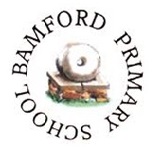 (Remember to also use all the Working Scientifically objectives for the appropriate Key stage in each cycle alongside the knowledge objectives in the grid below.)NB The objectives in red could be taught in Key stage 1 but are actually in the Key stage 2 curriculum. They do not need teaching in both key stages so choose as a whole school where you would like to teach them .Cycle AKey Stage 1Lower Key Stage 2Upper Key Stage 2Physics(Cycle A)2016-172018-192020-21Lightrecognise that they need light in order to see things and that dark is the absence of light notice that light is reflected from surfaces recognise that light from the sun can be dangerous and that there are ways to protect their eyes recognise that shadows are formed when the light from a light source is blocked by a solid object find patterns in the way that the size of shadows changeElectricityidentify common appliances that run on electricity construct a simple series electrical circuit, identifying and naming its basic parts, including cells, wires, bulbs, switches and buzzers identify whether or not a lamp will light in a simple series circuit, based on whether or not the lamp is part of a complete loop with a batteryrecognise some common conductors and insulators, and associate metals with being good conductors recognise that a switch opens and closes a circuit and associate this with whether or not a lamp lights in a simple series circuitForcesexplain that unsupported objects fall towards the Earth because of the force of gravity acting between the Earth and the falling objectidentify the effects of air resistance, water resistance and friction, that act between moving surfaces recognise that some mechanisms, including levers, pulleys and gears, allow a smaller force to have a greater effect.Electricityassociate the brightness of a lamp or the volume of a buzzer with the number and voltage of cells used in the circuit  compare and give reasons for variations in how components function, including the brightness of bulbs, the loudness of buzzers and the on/off position of switches use recognised symbols when representing a simple circuit in a diagramChemistry(Cycle A)Materialscompare and group together a variety of everyday materials on the basis of their simple physical properties.distinguish between an object and the material from which it is made identify and name a variety of everyday materials, including wood, plastic, glass, metal, water, and rock describe the simple physical properties of a variety of everyday materialsobserve changes across the four seasons eg what clothes would you wear  in each season or make something out of eg. sledge, sunglasses(focus on a different materials for investigations in each cycle eg paper one year and water another )States of matter compare and group materials together, according to whether they are solids, liquids or gases observe that some materials change state when they are heated or cooled, and measure or research the temperature at which this happens in degrees Celsius (°C)identify the part played by evaporation and condensation in the water cycle and associate the rate of evaporation with temperature.Properties and changes of materialscompare and group together everyday materials on the basis of their properties, including their solubility, conductivity - thermal, give reasons, based on evidence from comparative and fair tests, for the particular uses of everyday materials, including metals, wood and plastic know that some materials will dissolve in liquid to form a solution, and describe how to recover a substance from a solution use knowledge of solids, liquids and gases to decide how mixtures might be separated, including through filtering, sieving and evaporating demonstrate that dissolving, mixing and changes of state are reversible changes explain that some changes result in the formation of new materials, and that this kind of change is not usually reversible, including changes associated with burning and the action of acid on bicarbonate of soda.Biology(Cycle A)PlantsIdentify and name a variety of common wild and garden plants, including deciduous and evergreen trees ( look at trees through seasons)identify and describe the basic structure of a variety of common flowering plants, including trees. (observe changes across the four seasons with plants each term)Animals including humansfind out about and describe the basic needs of animals, including humans, for survival (water, food and air) describe the importance for humans of exercise, eating the right amounts of different types of food, and hygiene explore and compare the differences between things that are living, dead, and things that have never been alivedescribe and compare the structure of a variety of common animals (fish, amphibians, reptiles, birds and mammals, including pets)SeasonsObserve and describe weather associated with the seasons and how day length varies (and how this affects animals and environments) Plantsidentify and describe the functions of different parts of flowering plants: roots, stem/trunk, leaves and flowersinvestigate the way in which water is transported within plants explore the part that flowers play in the life cycle of flowering plants, including pollination, seed formation and seed dispersalAnimals Including HumansIdentify that animals, including humans, need the right types and amount of nutrition, and that they cannot make their own food; they get nutrition from what they eatIdentify that humans and some other animals have skeletons and muscles for support, protection and movement.construct and interpret a variety of  food chains, identifying producers, predators and prey.Living Things and their habitatsrecognise that living things can be grouped in a variety of waysLiving things and their Habitatsdescribe the differences in the life cycles of a mammal, an amphibian, an insect and a bird describe the life process of reproduction in some plants and animalsAnimals Including HumansDescribe the changes as humans develop to old age.( teach these two biology units together if possible)identify and name the main parts of the human circulatory system, and describe the functions of the heart, blood vessels and blood recognise the impact of diet, exercise, drugs and lifestyle on the way their bodies function describe the ways in which nutrients and water are transported within animals, including humansCycle BKey Stage 1Lower Key Stage 2Upper Key Stage 2Physics(Cycle B)2017-182019-20Forces & magnetscompare how things move on different surfaces ( ie. friction) notice that some forces need contact between two objects, but magnetic forces can act at a distance observe how magnets attract or repel each other and attract some materials and not others compare and group together a variety of everyday materials on the basis of whether they are attracted to a magnet, and identify some magnetic materials describe magnets as having two poles predict whether two magnets will attract or repel each other, depending on which poles are facing.Soundidentify how sounds are made, ( ie sound sources) associating some of them with something vibrating.recognise that vibrations from sounds travel through a medium to the earrecognise that sounds get fainter as the distance from the sound source increases find patterns between the pitch of a sound and features of the object that produced it find patterns between the volume of a sound and the strength of the vibrations that produced itLightrecognise that light appears to travel in straight lines use the idea that light travels in straight lines to explain that objects are seen because they give out or reflect light into the eye explain that we see things because light travels from light sources to our eyes or from light sources to objects and then to our eyes use the idea that light travels in straight lines to explain why shadows have the same shape as the objects that cast them.Earth and space(explain that unsupported objects fall towards the Earth because of the force of gravity acting between the Earth and the falling object)describe the Sun, Earth and Moon as approximately spherical bodiesdescribe the movement of the Earth, and other planets, relative to the Sun in the solar system describe the movement of the Moon relative to the Earth  use the idea of the Earth’s rotation to explain day and night and the apparent movement of the sun across the sky.Chemistry(Cycle B)Materialsidentify and compare the suitability of a variety of everyday materials, including wood, metal, plastic, glass, brick, rock, paper and cardboard for particular uses find out how the shapes of solid objects made from some materials can be changed by squashing, bending, twisting and stretching. observe and describe weather associated with the seasons and how day length varies. ( eg. best materials to make a weather station, best material to wear in different weathers)Rockscompare and group together different kinds of rocks on the basis of their appearance and simple physical properties recognise that soils are made from rocks and organic matterdescribe in simple terms how fossils are formed when things that have lived are trapped within rockProperties of materialscompare and group together everyday materials on the basis of their properties, including their hardness, , transparency, conductivity electrical, and response to magnetsBiology(Cycle B)Animals, including Humansidentify, name, draw and label the basic parts of the human body and say which part of the body is associated with each sense.notice that animals, including humans, have offspring which grow into adultsidentify and name a variety of common animals including fish, amphibians, reptiles, birds and mammals identify and name a variety of common animals that are carnivores, herbivores and omnivoresLiving Things and their habitatsidentify that most living things live in habitats to which they are suited and describe how different habitats provide for the basic needs of different kinds of animals and plants, and how they depend on each otheridentify and name a variety of plants and animals in their habitats, including micro-habitatsdescribe how animals obtain their food from plants and other animals, using the idea of a simple food chain, and identify and name different sources of food.Plantsobserve and describe how seeds and bulbs grow into mature plantsfind out and describe how plants need water, light and a suitable temperature to grow and stay healthy. (observe changes across the four seasons with plants each term)SeasonsObserve changes across the seasons(eg.what do animals do and how do their habitats change throuoghout the year)Plantsexplore the requirements of plants for life and growth (air, light, water, nutrients from soil, and room to grow) and how they vary from plant to plantLiving Things and their Habitatsrecognise that living things can be grouped in a variety of ways explore and use classification keys to help group, identify and name a variety of living things in their local and wider environmentrecognise that environments can change and that this can sometimes pose dangers to living things.Animals and including Humansdescribe the simple functions of the basic parts of the digestive system in humansidentify the different types of teeth in humans and their simple functions.Living Things and their habitatsdescribe how living things are classified into broad groups according to common observable characteristics and based on similarities and differences, including micro-organisms, plants and animals give reasons for classifying plants and animals based on specific characteristics.Evolution and Inheritancerecognise that living things have changed over time and that fossils provide information about living things that inhabited the Earth millions of years ago recognise that living things produce offspring of the same kind, but normally offspring vary and are not identical to their parents identify how animals and plants are adapted to suit their environment in different ways and that adaptation may lead to evolution.